MODULO ISCRIZIONE COLLETTIVA PER SCUOLE E AZIENDENota: tutti i campi sono obbligatori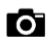 Test Day Photo: consenso a essere fotografato/a durante la sessione orale o scritta.	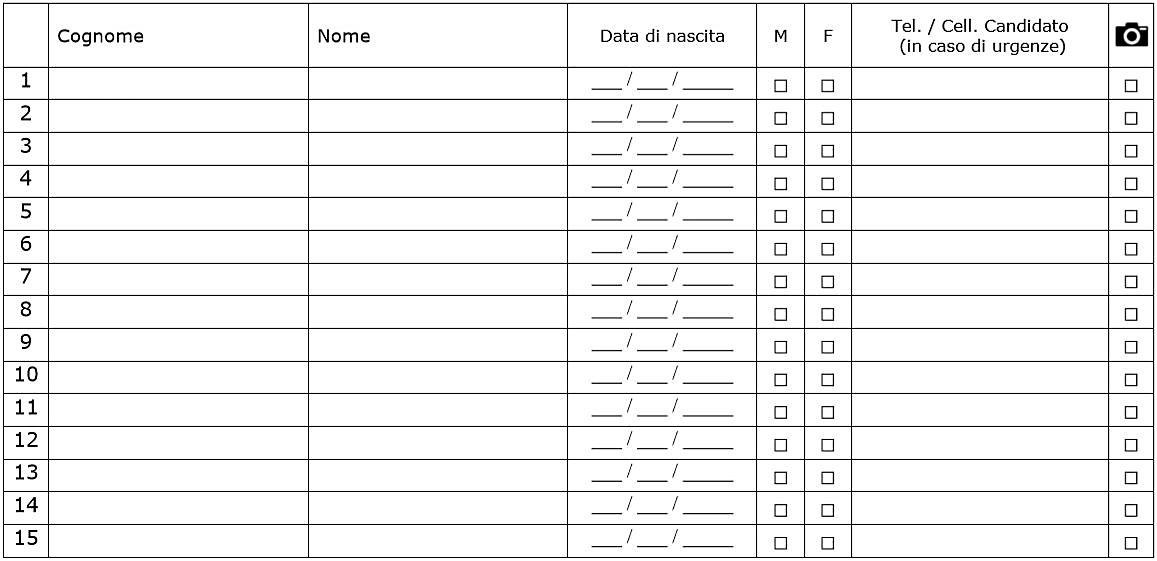 EsameData esame